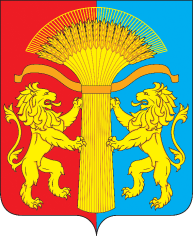 АДМИНИСТРАЦИЯ КАНСКОГО РАЙОНАКРАСНОЯРСКОГО КРАЯПОСТАНОВЛЕНИЕ11.12.2023                                       г. Канск                                          №713- пгО внесении изменений в постановление администрации Канского района Красноярского края от 26.09.2019 № 604-пг «Об утверждении муниципальной  программы  Канского      района  «Развитие  архивного  дела в Канском районе».  Руководствуясь статьей 179 Бюджетного кодекса Российской Федерации, в соответствии с постановлением администрации Канского района от 21.08.2013 № 608-пг «Об утверждении Порядка принятия решений о разработке, формировании и реализации муниципальных программ Канского района» (в последней редакции от 26.09.2023 № 557-пг), постановления администрации Канского района от 12.07.2023 № 415-пг «Об утверждении перечня муниципальных программ Канского района, предлагаемых к финансированию с 01.01.2024 года», руководствуясь ст. 38, 40  Устава Канского района Красноярского края ПОСТАНОВЛЯЮ:1. Приложение к постановлению администрации Канского района        от 26.09.2019 № 604-пг «Об утверждении муниципальной программы Канского района «Развитие архивного дела в Канском районе» (в редакции от 25.02.2020 № 86-пг, от 30.07.2020 № 280-пг, от 14.12.2020 № 614-пг,         от 29.11.2021 № 627-пг, от 14.12.2022 № 664-пг) изложить в новой редакции согласно приложению к настоящему постановлению.  2. Контроль за выполнением настоящего постановления возложить      на заместителя Главы Канского района по общественно-политической работе Котина В.Н. 3. Настоящее постановление вступает в силу в день, следующий          за днем его  опубликования в официальном печатном издании «Вести Канского района» и подлежит  размещению на официальном сайте муниципального образования Канский район в информационно-телекоммуникационной сети «Интернет».Глава Канского района                                                                     А.А. ЗаруцкийМуниципальная программа  «Развитие архивного дела в Канском районе»2023 годПаспорт муниципальной программыПЕРЕЧЕНЬцелевых показателей и показателей результативности программы с расшифровкой плановых значений по годам ее реализации              Директор                                                                                                                                                                  З.П. ЦукановаЦелевые показатели на долгосрочный период                  Директор                                                                                                                                                    З.П. ЦукановаХарактеристика текущего состояния архивного дела в Канском районе.Программа направлена на решение задачи «Сохранение и эффективное использование культурного наследия Красноярского края».Архивные документы, хранившиеся в архиве района, являются составной частью  Архивного фонда Российской Федерации и неотъемлемой частью историко-культурного наследия района, одним из символов российской государственности.В Муниципальном казенном учреждении «Канский районный архив» по данным государственного учета на 1 января 2023 года хранится 174 фонда объёмом 30858 (тридцать тысяч восемьсот пятьдесят восемь) единиц хранения. Из них:139 фондов объёмом 23349 (двадцать три тысячи триста сорок девять) единиц хранения управленческой документации,35 фондов объёмом 7509 (семь тысяч пятьсот девять) единиц хранения по личному составу.  Архивные документы представлены управленческими документами, документами по личному составу и похозяйственными книгами на бумажном носителе 100%.Архивохранилище районного архива расположено в приспособленном помещении административного здания.Согласно Приказу Министерства Культуры и Массовых коммуникаций Российской Федерации от 18.01.2007 № 19 «Об утверждении правил организации хранения, комплектования, учета и использования документов Архивного фонда Российской Федерации и других архивных документов        в государственных и муниципальных архивах, музеях и библиотеках, организациях Российской Академии наук» архивные документы должны храниться в нормативных условиях, обеспечивающих их вечное хранение      и безопасность.Создание нормативных условий хранения документов это сложный, дорогостоящий и многоплановый процесс. На способы и методы его решения существенное влияние оказывает множество факторов, в том числе экономические возможности и достигнутый технический уровень.Архивохранилище оснащено охранно-пожарной сигнализацией, приточно-вытяжной вентиляцией. В архивохранилище соблюдается температурно-влажный, световой и санитарно-гигиенический режимы.                     Описанные архивные документы закартонированы и хранятся в коробках, на металлических стеллажах.В архиве нет читального зала, отсутствуют рабочие места для исследователей.Более 20 % единиц хранения требуют замены обложек и почти 70 %  замены титульных листов. Более 30% архивных коробок находятся в плохом состоянии и требуют замены. Длительное хранение и интенсивное использование архивных документов приводит к ухудшению физического состояния их материальной основы, а в ряде случаев и к затуханию текстов. В результате архивные документы становятся недоступными для пользователей и могут быть безвозвратно утрачены для общества.Программа, в части информатизации, предусматривает создание электронных описей, увеличение объема электронного фонда пользования,    в соответствии с требованиями, позволяющими реализовать Федеральный закон от 22.10.2004г. № 125 - ФЗ «Об архивном деле в Российской Федерации» в части государственного учета архивных документов                  и создания к ним научно-справочного аппарата, на основе внедрения отраслевого программного комплекса «Архивный фонд» и стратегии развития информационного общества в Российской Федерации, утвержденных Президентом Российской Федерации 07.02.2008 № Пр-212,      в части перевода фондов в электронную форму. Это, в совокупности                с созданием единой информационной среды взаимодействия между Канским районным архивом с архивами края и архивным агентством Красноярского края, не только обеспечит доступ граждан и организаций к поисковым средствам и электронным копиям архивных документов, в том числе             на основе удаленного доступа (прежде всего через информационно-коммуникационную сеть Интернет), но и повысит качество информационного обслуживания населения в оказании государственных услуг в электронной форме,  открытость и эффективность работы архива района. Очевидно, что масштаб, актуальность и острота стоящих перед  муниципальным районным архивом проблем не позволяют решать их исключительно в рамках текущего финансирования. Необходим комплексный подход с взаимоувязанными по срокам и ресурсам мероприятиями, который позволит не только максимально обеспечить вечное хранение архивных документов, являющихся частью историко-культурного наследия Красноярского края, но и перевести их в электронную форму.2.  Приоритеты и цели развития архивного дела в Канском районе. 
Целью программы является обеспечение сохранности документов Архивного фонда Российской Федерации и других архивных документов, хранящихся в муниципальном архиве для обеспечения доступа юридических и физических лиц к архивным документам с целью удовлетворения потребностей в архивной информации.В рамках программы предполагается решить следующую задачу:- сохранение, пополнение и эффективное использование архивных документов, которое будет достигаться путем обеспечения сохранности архивных фондов, планового пополнения их новыми комплексами архивных документов и предоставлением на основе архивных документов государственных услуг населению.В результате реализации мероприятия программы прогнозируется:- увеличение объема хранившихся документов на 300 единиц ежегодно с 2024 года;- удельный вес выданных запросов пользователям в общем объеме исполненных к 2026 году должен составить 98%;- доля архивных фондов, переведенных в электронную форму  должна составить 90% к 2026 году. 3. Механизм реализации мероприятий программы.Реализация программных мероприятий осуществляется Муниципальным казенным учреждением «Канский районный архив»              в соответствии с Федеральным законом от 22.10.2004 № 125-ФЗ «Об архивном деле в Российской Федерации» и законом Красноярского края       от 09.12.2011 № 11-5397 «О наделении органов местного самоуправления муниципальных районов и городских округов края отдельными государственными полномочиями в сфере социальной поддержки                    и социального обслуживания населения».4. Прогноз конечных результатов программы.Ожидаемыми конечными результатами муниципальной программы являются следующие показатели результативности:- увеличение объема хранившихся документов на 300 единиц ежегодно с  2024 года;- удельный вес выданных запросов пользователям в общем объеме исполненных к 2026 году должен составить 98%.5. Перечень подпрограммс указанием сроков их реализации и ожидаемых результатовПодпрограмма отсутствует.6. Информация о распределении планируемых расходов по основным мероприятиям программы, подпрограммыИнформация о распределении планируемых расходов муниципальной программы представлена в приложении 1 к муниципальной программе.7. Информация  о ресурсном обеспечении и прогнозной оценке расходов      на реализацию программыМероприятия муниципальной программы предусматривают                  их реализацию за счет средств краевого и районного бюджетов. Средства      на реализацию мероприятия муниципальной программы, представлены          в приложении № 2 к данной программе. Приложение № 1                                                                                                                                   к  муниципальной программе «Развитие  архивного дела в  Канском районе»Распределение планируемых расходов за счет средств районного   бюджета по мероприятиям муниципальной программы «Развитие архивного дела в Канском районе» Директор                                                                                                                                                                                                 З.П. ЦукановаИнформация о ресурсном обеспечении и прогнозной оценке расходов на реализацию целей муниципальной программы Канского района с учетом источников финансирования, в том числе по уровням бюджетной системы             Директор                                                                                                                                                                                                 З.П. Цуканова              Приложение к постановлению        администрации Канского района                                                                 от                      №         - пгНаименование муниципальной программы«Развитие архивного дела в Канском районе» (далее – программа)Основание для разработки программыСтатья 179 Бюджетного кодекса Российской Федерации, постановление администрации Канского района от 21.08.2013       № 608-пг «Об утверждении Порядка принятия решений                     о разработке, формировании и реализации муниципальных программ Канского района» (в последней редакции от 26.09.2023 №557-пг), постановление администрации Канского района             от 12.07.2023 № 415-пг «Об утверждении перечня муниципальных программ Канского района, предлагаемых к финансированию           с 01.01.2024 года»Ответственный исполнитель программыМуниципальное казенное учреждение «Канский районный архив»Соисполнитель программыПеречень подпрограмм и отдельных мероприятий  программыОсновное мероприятие: организация предоставления услуг архиваЦель программыОбеспечение сохранности документов Архивного фонда Российской Федерации и других архивных документов, хранящихся в муниципальном архиве для обеспечения доступа юридических и физических лиц к архивным документам с целью удовлетворения потребностей в архивной информации.Задача  программыСохранение, пополнение и эффективное использование архивных документовЭтапы и сроки реализации  программы 2023 - 2026 Целевые показатели и показатели результативности программыЦелевые показатели:- увеличение доли архивных фондов переведенных в электронную форму, в общем объеме архивных фондов на 1% ежегодно: с 87% в 2023 году до 90% в 2026 году.Показатели результативности: - удельный вес выданных запросов пользователям в общем объеме исполненных до 98% к 2026 году,-  увеличение объема хранившихся документов на 300 единиц ежегодно с 2024 годаРесурсное обеспечениепрограммыОбщий объем финансирования за счет средств районного                  и краевого бюджетов на период 2023-2026гг составляет –         8959,6 тыс. руб.; финансирование за счет средств краевого бюджета составляет -975,8 тыс. руб. в том числе по годам:2023 год – 237,5 тыс. руб.2024 год – 246,1 тыс. руб.2025 год – 246,1 тыс. руб.2026 год – 246,1 тыс. руб.финансирование за счет средств районного бюджета составляет - 7983,8 тыс. руб.,   в том числе по годам:2023 год – 1907,9 тыс. руб.2024 год – 2025,3 тыс. руб. 2025 год – 2025,3 тыс. руб.2026 год – 2025,3 тыс. руб.Приложение № 1                                                                                                                                   к  паспорту муниципальнойпрограммы «Развитие  архивного дела в  Канском районе»№  
п/пЦель,    
задачапоказатели
Единица
измеренияЕдиница
измеренияВес показателя 
Источник 
информации  2022 год  2022 год2023 год  2024 год  2024 год2025 год2026 годЦель программы: Обеспечение сохранности документов Архивного фонда Российской Федерации и других архивных документов, хранящихся в муниципальном архиве для обеспечения доступа юридических и физических лиц к архивным документам с целью удовлетворения потребностей в архивной информации.Цель программы: Обеспечение сохранности документов Архивного фонда Российской Федерации и других архивных документов, хранящихся в муниципальном архиве для обеспечения доступа юридических и физических лиц к архивным документам с целью удовлетворения потребностей в архивной информации.Цель программы: Обеспечение сохранности документов Архивного фонда Российской Федерации и других архивных документов, хранящихся в муниципальном архиве для обеспечения доступа юридических и физических лиц к архивным документам с целью удовлетворения потребностей в архивной информации.Цель программы: Обеспечение сохранности документов Архивного фонда Российской Федерации и других архивных документов, хранящихся в муниципальном архиве для обеспечения доступа юридических и физических лиц к архивным документам с целью удовлетворения потребностей в архивной информации.Цель программы: Обеспечение сохранности документов Архивного фонда Российской Федерации и других архивных документов, хранящихся в муниципальном архиве для обеспечения доступа юридических и физических лиц к архивным документам с целью удовлетворения потребностей в архивной информации.Цель программы: Обеспечение сохранности документов Архивного фонда Российской Федерации и других архивных документов, хранящихся в муниципальном архиве для обеспечения доступа юридических и физических лиц к архивным документам с целью удовлетворения потребностей в архивной информации.Цель программы: Обеспечение сохранности документов Архивного фонда Российской Федерации и других архивных документов, хранящихся в муниципальном архиве для обеспечения доступа юридических и физических лиц к архивным документам с целью удовлетворения потребностей в архивной информации.Цель программы: Обеспечение сохранности документов Архивного фонда Российской Федерации и других архивных документов, хранящихся в муниципальном архиве для обеспечения доступа юридических и физических лиц к архивным документам с целью удовлетворения потребностей в архивной информации.Цель программы: Обеспечение сохранности документов Архивного фонда Российской Федерации и других архивных документов, хранящихся в муниципальном архиве для обеспечения доступа юридических и физических лиц к архивным документам с целью удовлетворения потребностей в архивной информации.Цель программы: Обеспечение сохранности документов Архивного фонда Российской Федерации и других архивных документов, хранящихся в муниципальном архиве для обеспечения доступа юридических и физических лиц к архивным документам с целью удовлетворения потребностей в архивной информации.Цель программы: Обеспечение сохранности документов Архивного фонда Российской Федерации и других архивных документов, хранящихся в муниципальном архиве для обеспечения доступа юридических и физических лиц к архивным документам с целью удовлетворения потребностей в архивной информации.Цель программы: Обеспечение сохранности документов Архивного фонда Российской Федерации и других архивных документов, хранящихся в муниципальном архиве для обеспечения доступа юридических и физических лиц к архивным документам с целью удовлетворения потребностей в архивной информации.Цель программы: Обеспечение сохранности документов Архивного фонда Российской Федерации и других архивных документов, хранящихся в муниципальном архиве для обеспечения доступа юридических и физических лиц к архивным документам с целью удовлетворения потребностей в архивной информации.Увеличение доли архивных фондов переведенных в электронную форму,        в общем объеме архивных фондов,  доУвеличение доли архивных фондов переведенных в электронную форму,        в общем объеме архивных фондов,  доУвеличение доли архивных фондов переведенных в электронную форму,        в общем объеме архивных фондов,  до%хГодовая отчетностьГодовая отчетность868787888990Задача: Сохранение, пополнение и эффективное использование архивных документовЗадача: Сохранение, пополнение и эффективное использование архивных документовЗадача: Сохранение, пополнение и эффективное использование архивных документовЗадача: Сохранение, пополнение и эффективное использование архивных документовЗадача: Сохранение, пополнение и эффективное использование архивных документовЗадача: Сохранение, пополнение и эффективное использование архивных документовЗадача: Сохранение, пополнение и эффективное использование архивных документовЗадача: Сохранение, пополнение и эффективное использование архивных документовЗадача: Сохранение, пополнение и эффективное использование архивных документовЗадача: Сохранение, пополнение и эффективное использование архивных документовЗадача: Сохранение, пополнение и эффективное использование архивных документовЗадача: Сохранение, пополнение и эффективное использование архивных документовЗадача: Сохранение, пополнение и эффективное использование архивных документов1.- удельный вес выданных запросов пользователям в общем объеме исполненных- удельный вес выданных запросов пользователям в общем объеме исполненных%0,5Годовая отчетностьГодовая отчетность       97       97       97       97       97       982.- увеличение объема  хранившихся документов, наед.ед.0,5Годовая отчетностьГодовая отчетность300280300300300300Приложение № 2                                                                                                                                   к  паспорту муниципальнойпрограммы «Развитие  архивного дела в  Канском районе»№ 
п/пЦели,  
целевые 
показателиЕдиница 
измерения2022 год2023 год2024 годПлановый периодПлановый периодДолгосрочный период по годамДолгосрочный период по годамДолгосрочный период по годамДолгосрочный период по годамДолгосрочный период по годамДолгосрочный период по годамДолгосрочный период по годамДолгосрочный период по годам№ 
п/пЦели,  
целевые 
показателиЕдиница 
измерения2022 год2023 год2025 год2026 год2027 год2028 год2029год2030 год2031год2032 год2033 год2034 год1.Цель:  Обеспечение сохранности документов Архивного фонда Российской Федерации и других архивных документов, хранящихся в муниципальном архиве для обеспечения доступа юридических и физических лиц к архивным документам с целью удовлетворения потребностей в архивной информации.Цель:  Обеспечение сохранности документов Архивного фонда Российской Федерации и других архивных документов, хранящихся в муниципальном архиве для обеспечения доступа юридических и физических лиц к архивным документам с целью удовлетворения потребностей в архивной информации.Цель:  Обеспечение сохранности документов Архивного фонда Российской Федерации и других архивных документов, хранящихся в муниципальном архиве для обеспечения доступа юридических и физических лиц к архивным документам с целью удовлетворения потребностей в архивной информации.Цель:  Обеспечение сохранности документов Архивного фонда Российской Федерации и других архивных документов, хранящихся в муниципальном архиве для обеспечения доступа юридических и физических лиц к архивным документам с целью удовлетворения потребностей в архивной информации.Цель:  Обеспечение сохранности документов Архивного фонда Российской Федерации и других архивных документов, хранящихся в муниципальном архиве для обеспечения доступа юридических и физических лиц к архивным документам с целью удовлетворения потребностей в архивной информации.Цель:  Обеспечение сохранности документов Архивного фонда Российской Федерации и других архивных документов, хранящихся в муниципальном архиве для обеспечения доступа юридических и физических лиц к архивным документам с целью удовлетворения потребностей в архивной информации.Цель:  Обеспечение сохранности документов Архивного фонда Российской Федерации и других архивных документов, хранящихся в муниципальном архиве для обеспечения доступа юридических и физических лиц к архивным документам с целью удовлетворения потребностей в архивной информации.Цель:  Обеспечение сохранности документов Архивного фонда Российской Федерации и других архивных документов, хранящихся в муниципальном архиве для обеспечения доступа юридических и физических лиц к архивным документам с целью удовлетворения потребностей в архивной информации.Цель:  Обеспечение сохранности документов Архивного фонда Российской Федерации и других архивных документов, хранящихся в муниципальном архиве для обеспечения доступа юридических и физических лиц к архивным документам с целью удовлетворения потребностей в архивной информации.Цель:  Обеспечение сохранности документов Архивного фонда Российской Федерации и других архивных документов, хранящихся в муниципальном архиве для обеспечения доступа юридических и физических лиц к архивным документам с целью удовлетворения потребностей в архивной информации.Цель:  Обеспечение сохранности документов Архивного фонда Российской Федерации и других архивных документов, хранящихся в муниципальном архиве для обеспечения доступа юридических и физических лиц к архивным документам с целью удовлетворения потребностей в архивной информации.Цель:  Обеспечение сохранности документов Архивного фонда Российской Федерации и других архивных документов, хранящихся в муниципальном архиве для обеспечения доступа юридических и физических лиц к архивным документам с целью удовлетворения потребностей в архивной информации.Цель:  Обеспечение сохранности документов Архивного фонда Российской Федерации и других архивных документов, хранящихся в муниципальном архиве для обеспечения доступа юридических и физических лиц к архивным документам с целью удовлетворения потребностей в архивной информации.Цель:  Обеспечение сохранности документов Архивного фонда Российской Федерации и других архивных документов, хранящихся в муниципальном архиве для обеспечения доступа юридических и физических лиц к архивным документам с целью удовлетворения потребностей в архивной информации.Цель:  Обеспечение сохранности документов Архивного фонда Российской Федерации и других архивных документов, хранящихся в муниципальном архиве для обеспечения доступа юридических и физических лиц к архивным документам с целью удовлетворения потребностей в архивной информации.                1.1.- увеличение доли архивных фондов переведенных в электронную форму,              в общем объеме архивных фондов,  до%86878889909192939495969798Статус (муниципальная программа, подпрограмма)Наименование программы, подпрограммыНаименование ГРБСКод бюджетной классификации Код бюджетной классификации Код бюджетной классификации Код бюджетной классификации Расходы 
(тыс. руб.), годыРасходы 
(тыс. руб.), годыРасходы 
(тыс. руб.), годыРасходы 
(тыс. руб.), годыРасходы 
(тыс. руб.), годыСтатус (муниципальная программа, подпрограмма)Наименование программы, подпрограммыНаименование ГРБСГРБСРз
ПрЦСРВРтекущий финансовый год (2023)очередной финансовый год (2024)первый год планового периода (2025)второй год планового периода (2026)Итого на период(2023-2026)Муниципальная программаРазвитие архивного дела в Канском районевсего расходные обязательства по программе, в том числе:8520113хх1907,92025,32025,32025,37983,8Муниципальная программаРазвитие архивного дела в Канском районеАдминистрация Канского района8520113хх1907,92025,32025,32025,37983,8Основное мероприятие Организация предоставления услуг архивавсего расходные обязательства по программе, в том числе:852011310900006101102401907,92025,32025,32025,37983,8Основное мероприятие Организация предоставления услуг архиваАдминистрация Канского района852011310900006101102401907,92025,32025,32025,37983,8Приложение № 2                                                                                                                                   к муниципальной программе «Развитие архивного дела в  Канском районе»СтатусНаименование муниципальной программы, подпрограммы муниципальной программыРесурсное обеспечениеОценка расходов (тыс. руб.), годыОценка расходов (тыс. руб.), годыОценка расходов (тыс. руб.), годыОценка расходов (тыс. руб.), годыОценка расходов (тыс. руб.), годыСтатусНаименование муниципальной программы, подпрограммы муниципальной программыРесурсное обеспечениетекущий финансовый год (2023)очередной финансовый год (2024)первый год планового периода (2025)второй год планового периода (2026)Итого на период(2023-2026)Муниципальная программаРазвитие архивного дела в Канском районеВсего                    2145,42271,42271,42271,48959,6Муниципальная программаРазвитие архивного дела в Канском районев том числе:      Муниципальная программаРазвитие архивного дела в Канском районекраевой бюджет          237,5246,1246,1246,1975,8Муниципальная программаРазвитие архивного дела в Канском районерайонный бюджет1907,92025,32025,32025,37983,8Основное мероприятиеОрганизация предоставления услуг архиваВсего                    2145,42271,42271,42271,48959,6Основное мероприятиеОрганизация предоставления услуг архивав том числе:      Основное мероприятиеОрганизация предоставления услуг архивакраевой бюджет          237,5246,1246,1246,1975,8Основное мероприятиеОрганизация предоставления услуг архиварайонный бюджет1907,92025,32025,32025,37983,8